Name: ____________________________________________________Period: _______ Date: ________Conservation of Energy1) A 0.85 kg soccer ball is booted straight up in the air. If it left the soccer player’s foot at a height of 1.0 m and reaches a height of 47.0 m, what was its kinetic energy immediately after it was kicked?2) What was the speed of the ball in question #1 when it had reached a height of 24.0 m?3) A 0.575 kg smurf is thrown straight down from a 10.0 m high toadstool. If his final speed is 18.0 m/s, how fast was he traveling initially?4) Another 0.575 kg smurf (there are 99 of them…) is now thrown horizontally from a 50.0 m cliff at 8.00 m/s. How much kinetic energy does it have when it is 15.0 m from the ground?5) A box slides down a frictionless ramp as shown. How fast is it traveling at the bottom?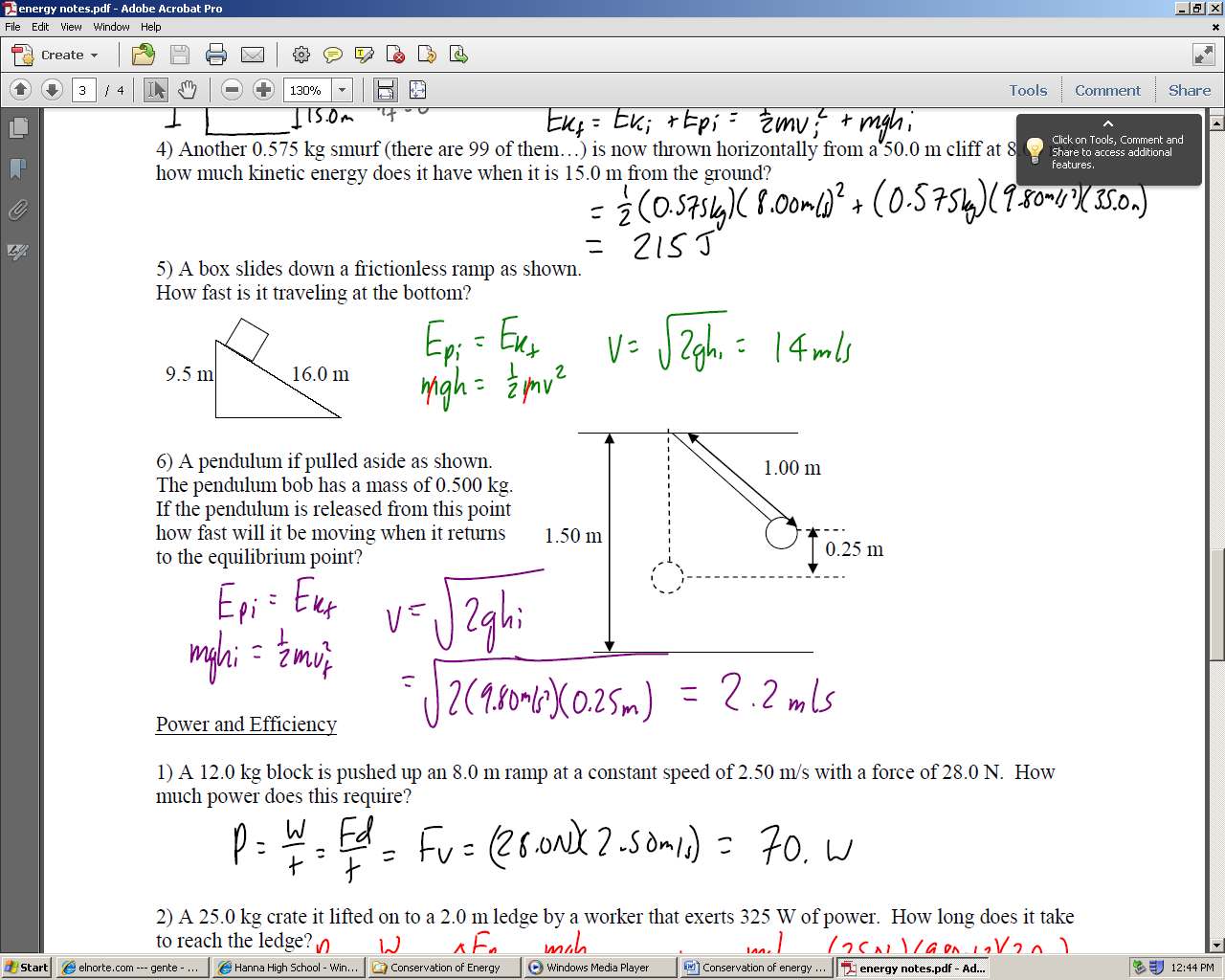 6) A pendulum if pulled aside   as shown. The pendulum bob has a mass of 0.500 kg. If the pendulum is released from this point how fast will it be moving when it returns to the equilibrium point?7) A box is projected up a long ramp (incline plane with the horizontal Ѳ=37⁰) with an initial speed of 10 m/s. If the surface of the ramp is very smooth (essentially frictionless), a. how high up the ramp will the box go? b. What distance along the ramp will it slide?8) A skydiver jumps from a hovering helicopter that’s 3000 meters above the ground. If air resistance can be ignored, how fast will he be falling when his altitude is 2000?9) Wile E. Coyote (mass=40kg) falls off a 50-meter-high cliff. On the way down, the force of air resistance has an average strength of 100N. Find the speed with which he crashes into the ground.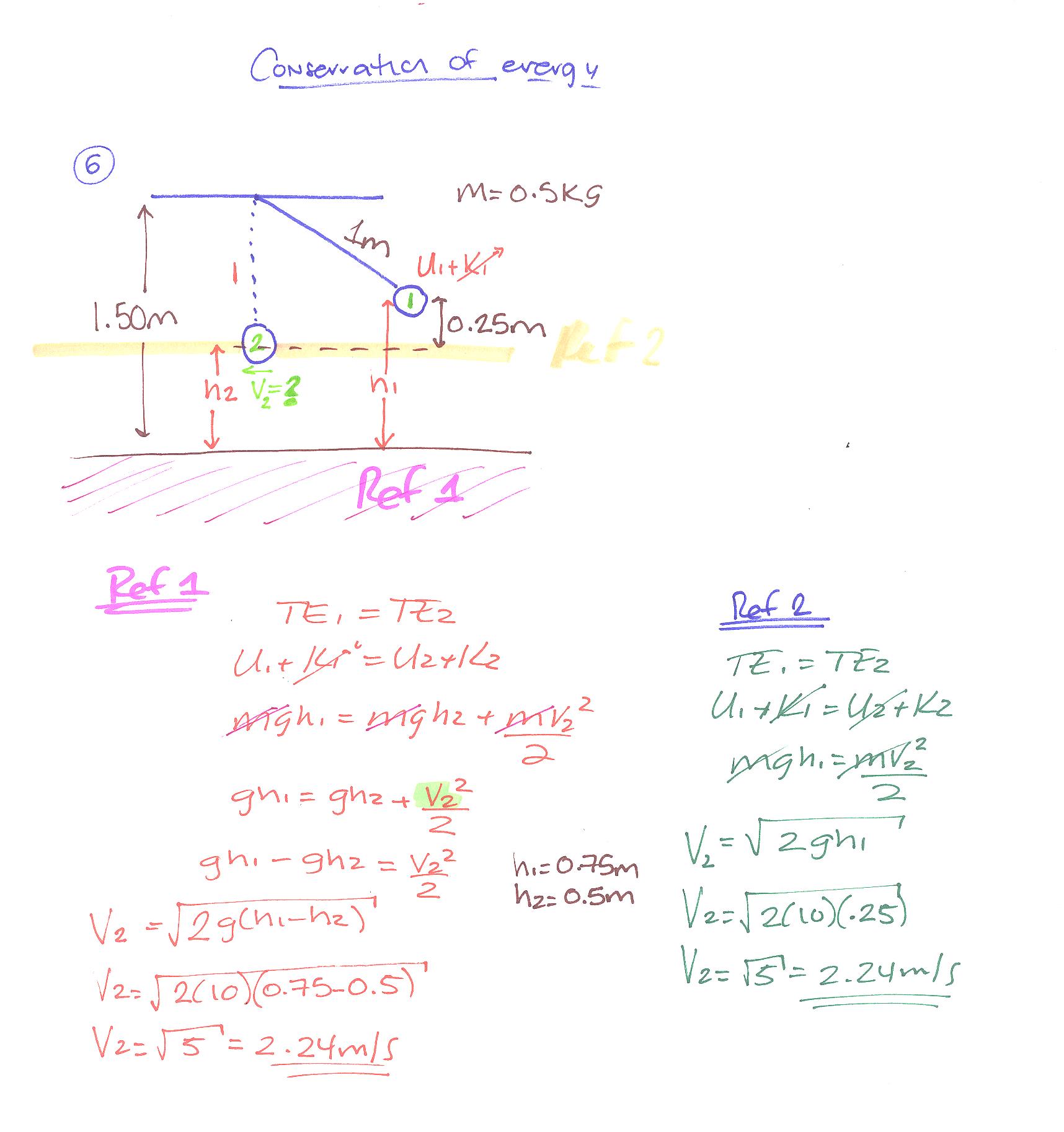 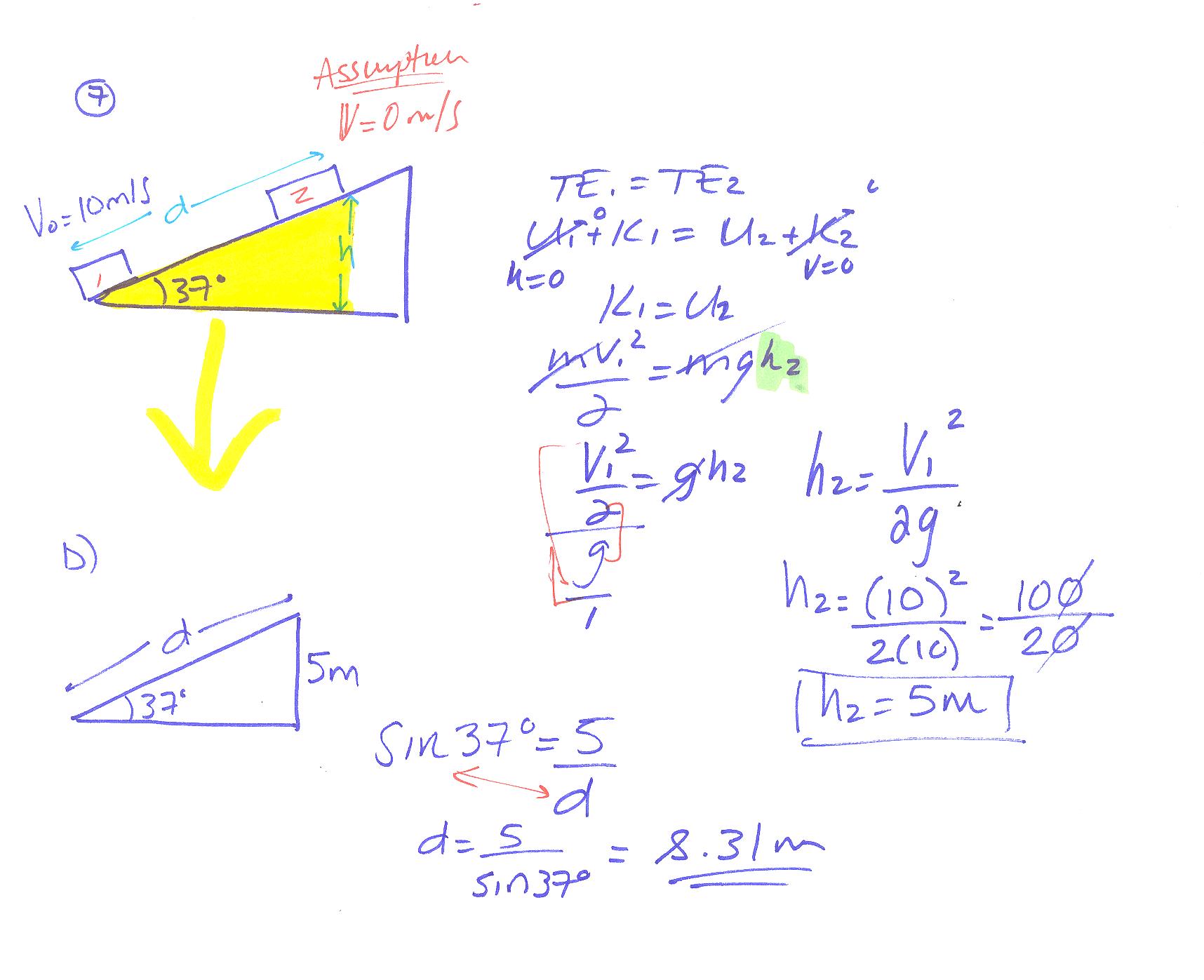 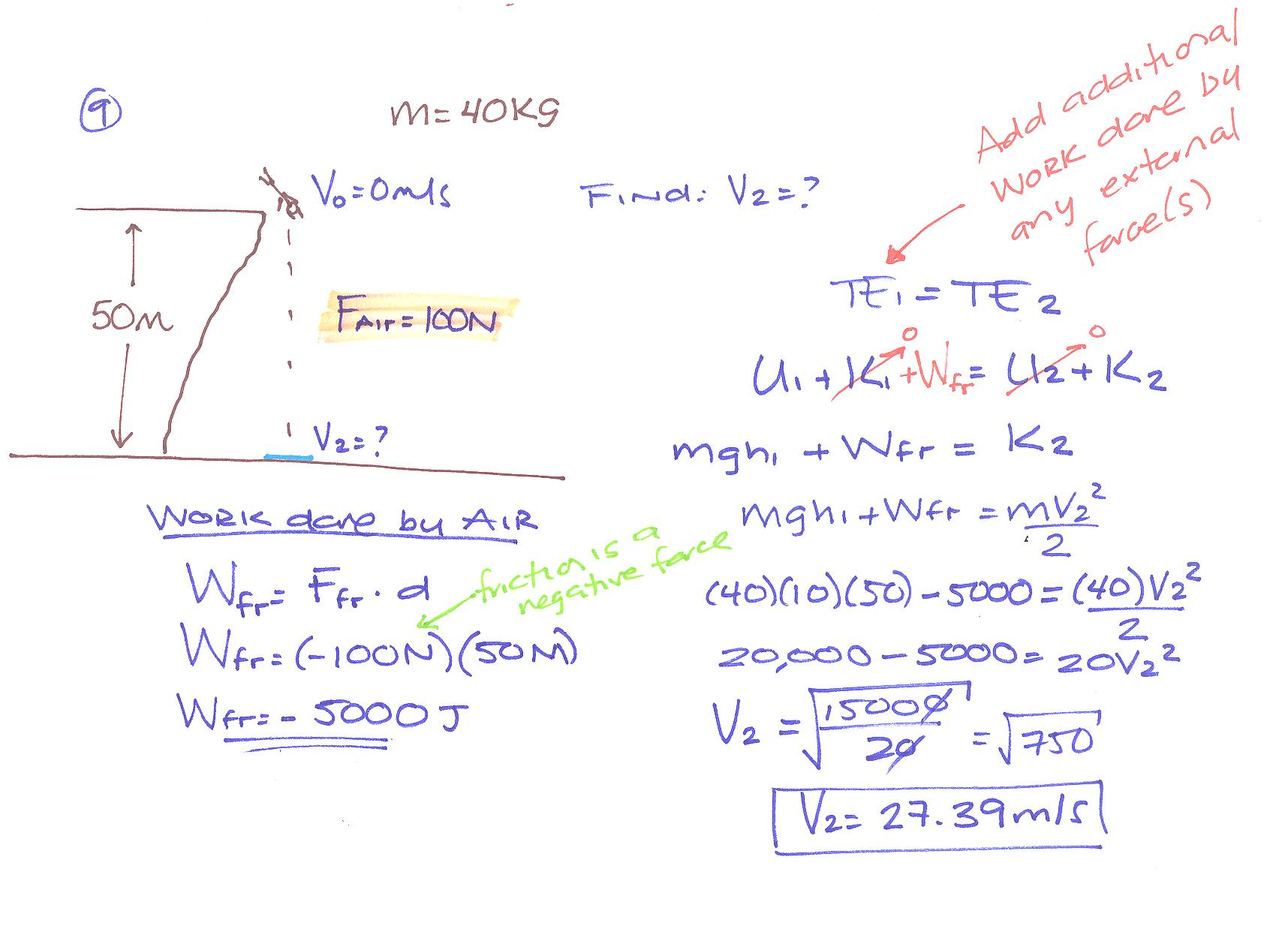 